OBLIGATION – MUSTPROHIBITION – MUSTN`TMATCH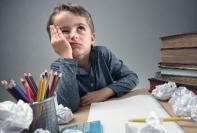 You must be on time for the cinema movie.You must do your homework before playing outside	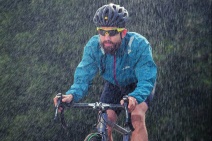 You mustn`t ride the bike when it`s raining.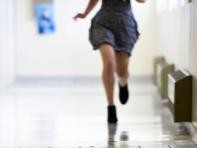 You mustn’t go online in class.You must exercise running for the competition	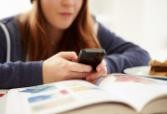 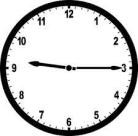 ֍ Tell one of your team mates one rule you have to respect when you are surfing the net or going out with your friends.2-	TRUE OR FALSEA) You must shout at the museumTRUEFALSEB) You must feed your petsTRUEFALSEC) You must have a healthy dietTRUEFALSED) You mustn’t study while on holidayTRUEFALSEE) You mustn`t relax.TRUEFALSEF) You mustn’t stay online after midnightTRUEFALSE